Spanish Moss MusicSpanish Moss Music digs deep into the roots of blues, rock, funk, and jazz with a variety of infections original and cover music. Founded by guitarist & vocalist Gregory Guay with Greg Dean Shaw on bass, Nick Kelley on drums and often colored with a guest slide guitarist or harmonica player.Original Blues Music: Bad Blood in my Bones. https://youtu.be/y87JPnW7v5kTraditional old school blues like Little Red Rooster video.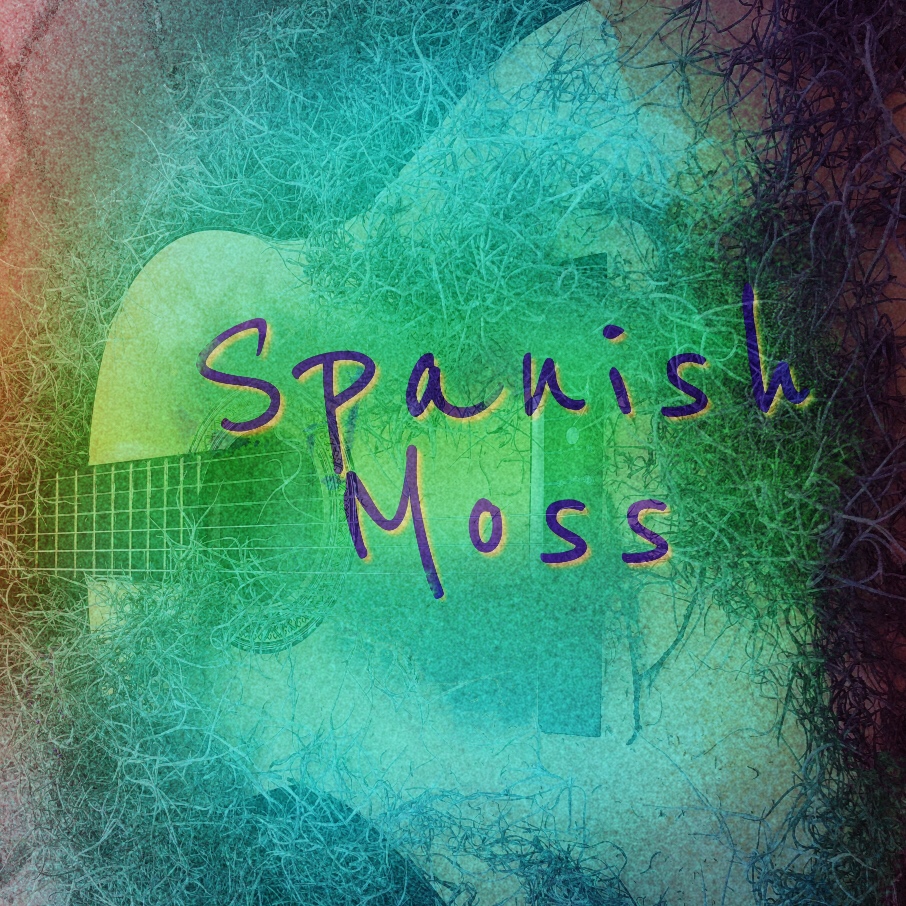 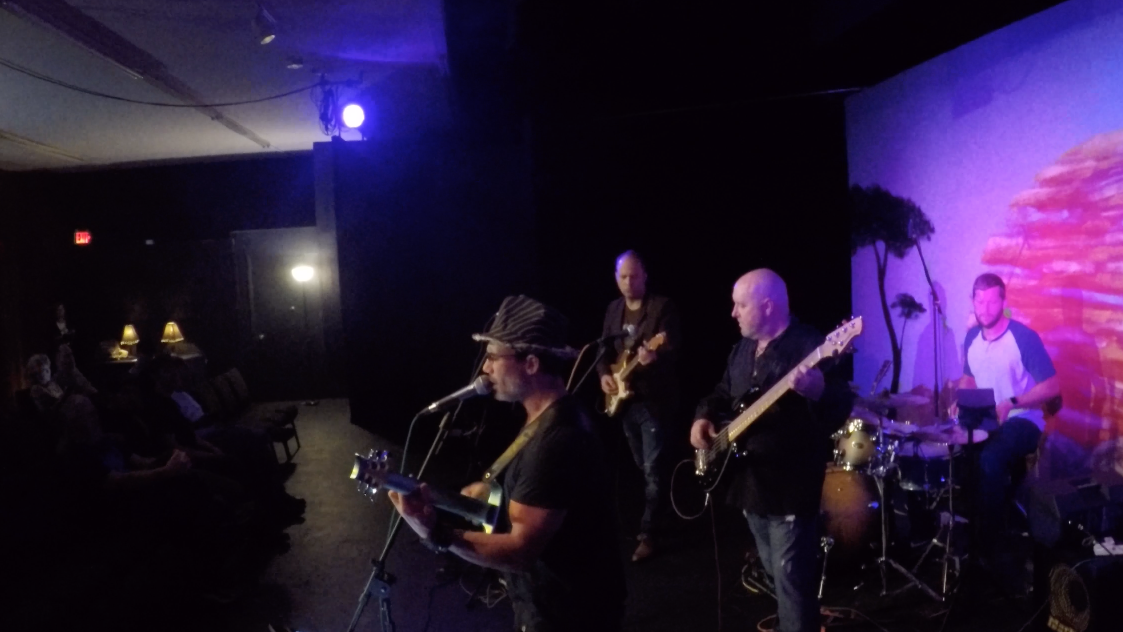 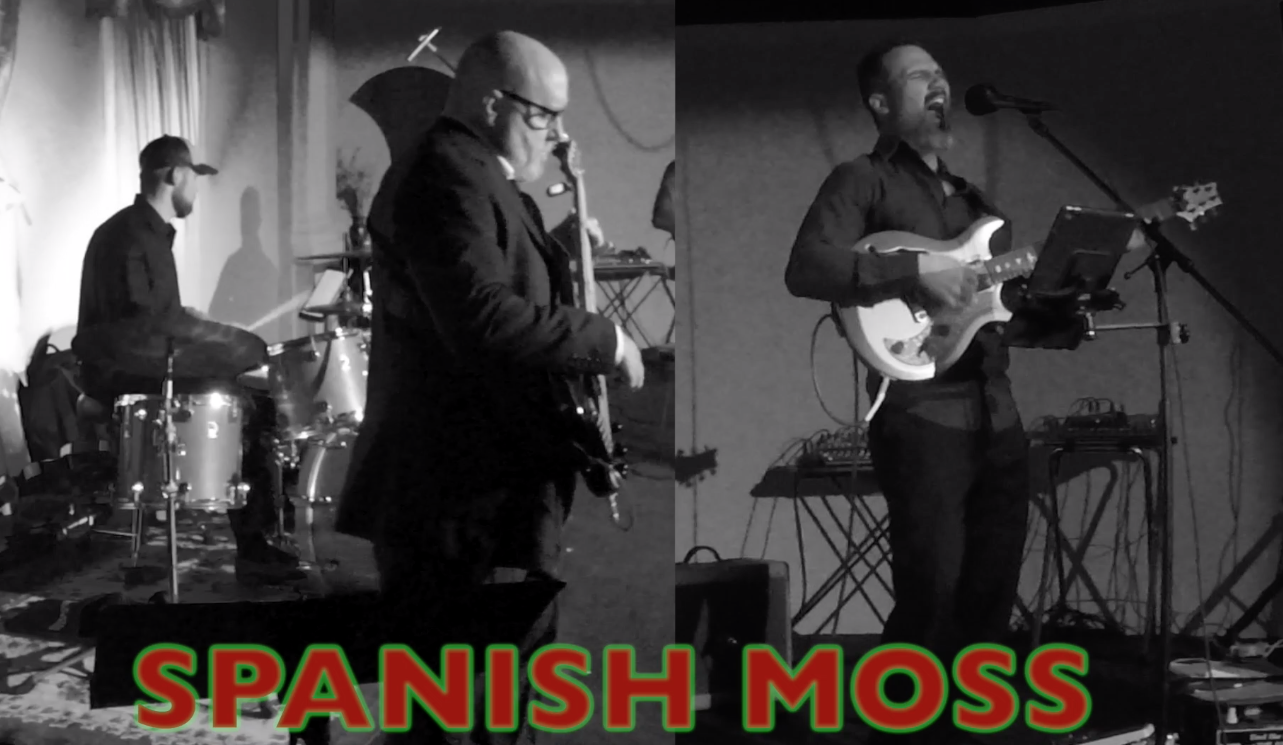 